附件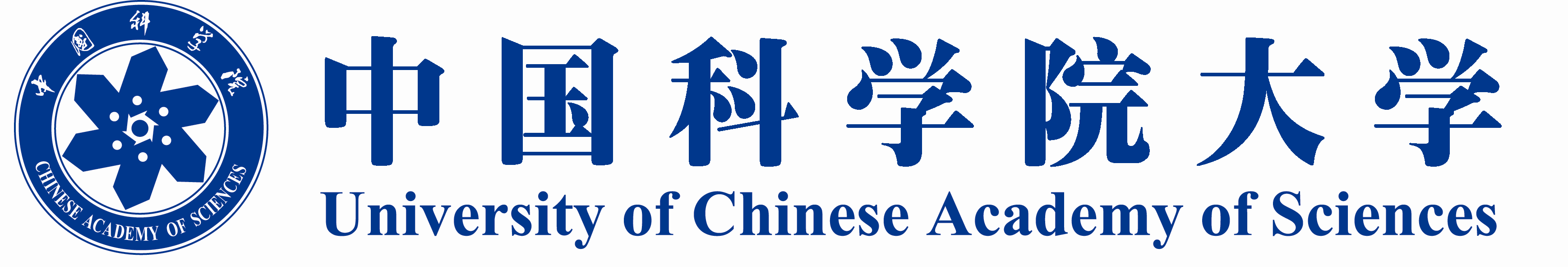 研究生学位论文延迟公开申请表注：此表一式3份，一份由研究所保密委员会办公室存档、一份交研究生管理部门、一份交国科大学位办备案。中国科学院大学制姓    名学    号学    号研 究 所学位类别学位类别□博士  □硕士学科专业研究方向研究方向指导教师论文来源课题论文来源课题论文题目拟申请延迟公开期限（一般不超过2年）拟申请延迟公开期限（一般不超过2年）拟申请延迟公开期限（一般不超过2年）自    年  月至    年   月自    年  月至    年   月申请学位论文延迟公开理由：指导教师（签字）：研究生（签字）：                                                                 年   月   日申请学位论文延迟公开理由：指导教师（签字）：研究生（签字）：                                                                 年   月   日申请学位论文延迟公开理由：指导教师（签字）：研究生（签字）：                                                                 年   月   日申请学位论文延迟公开理由：指导教师（签字）：研究生（签字）：                                                                 年   月   日申请学位论文延迟公开理由：指导教师（签字）：研究生（签字）：                                                                 年   月   日所在研究室或院系审核意见：                                        负责人（签字）：                （公章）                                                      年   月   日所在研究室或院系审核意见：                                        负责人（签字）：                （公章）                                                      年   月   日所在研究室或院系审核意见：                                        负责人（签字）：                （公章）                                                      年   月   日所在研究室或院系审核意见：                                        负责人（签字）：                （公章）                                                      年   月   日所在研究室或院系审核意见：                                        负责人（签字）：                （公章）                                                      年   月   日研究所保密委员会审批意见：                                        负责人（签字）：                （公章）                                                      年   月   日研究所保密委员会审批意见：                                        负责人（签字）：                （公章）                                                      年   月   日研究所保密委员会审批意见：                                        负责人（签字）：                （公章）                                                      年   月   日研究所保密委员会审批意见：                                        负责人（签字）：                （公章）                                                      年   月   日研究所保密委员会审批意见：                                        负责人（签字）：                （公章）                                                      年   月   日备注：备注：备注：备注：备注：